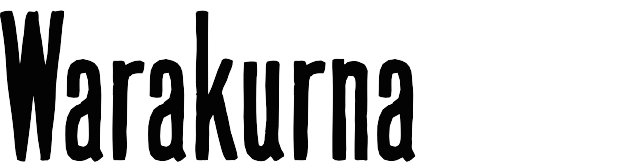 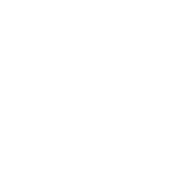 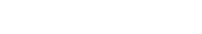 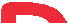 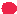 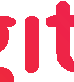 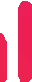 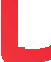 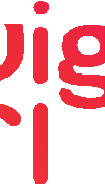 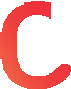 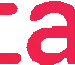 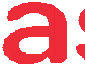 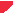 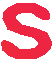 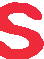 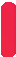 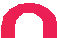 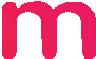 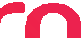 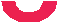 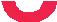 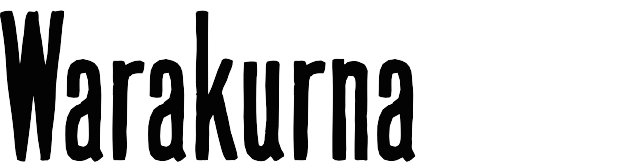 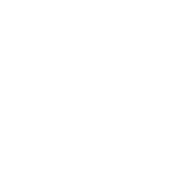 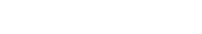 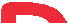 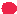 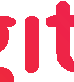 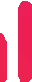 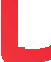 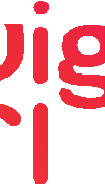 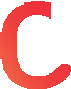 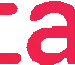 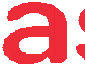 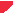 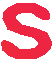 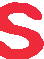 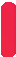 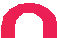 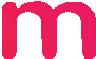 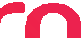 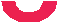 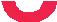 Australian Curriculum Version 9Aboriginal and Torres Strait Islander Histories and CulturesCountry/Place A_TSICP1EnglishWarakurna education resourceshttps://digital-classroom.nma.gov.au/warakurnaWarakurna activity bookletAC9E4LE01Recognise similar storylines, ideas and relationships in different contexts in literary texts by First Nations Australian, and wide-ranging Australian and world authors.Digital flip bookVideosArtworksQ1ElaborationsRecognise similar storylines and ideas in literature by First Nations Australian authors.Digital flip bookVideosArtworksQ1AC9E4LE04Examine the use of literary devices and deliberate word play in literary texts, including poetry, to shape meaning.Student activity bookletQ4ElaborationsExplore emotive language in texts by First Nations Australian poets and authors.Student activity bookletQ4Q5Aboriginal and Torres Strait Islander Histories and CulturesCulture A_TSIC1EnglishAboriginal and Torres Strait Islander Histories and CulturesCulture A_TSIC1EnglishAboriginal and Torres Strait Islander Histories and CulturesCulture A_TSIC1EnglishAC9E4LA01Explore language used to develop relationships in formal and informal situations.VideosQ2ElaborationsExplore cultural respects for First Nations Australian Elders, and greeting conventions between First Nations Australians.Digital flip bookVideosArtworksQ2Q3AC9E4LY05Use comprehension strategies such as visualising, predicting, connecting, summarising, monitoring and questioning to build literal and inferred meaning, to expand topic knowledge and ideas, and evaluate texts.GameStudent activity bookletQ3Q4Q5Q6ElaborationsConnect the use of colours, images, symbols and patterns in texts by First Nations Australian authors and illustrators.Digital flip bookVideosArtworksQ1Q2AC9E4LA11Expand vocabulary by exploring a range of synonyms and antonyms, and using words encountered in a range of sources.GameStudent activity bookletQ3Q4Q5Q6Aboriginal and Torres Strait Islander Histories and CulturesPeople A_TSIP3EnglishAboriginal and Torres Strait Islander Histories and CulturesPeople A_TSIP3EnglishAboriginal and Torres Strait Islander Histories and CulturesPeople A_TSIP3EnglishAC9E4LE01Recognise similar storylines, ideas and relationships in different contexts in literary texts by First Nations Australian, and wide-ranging Australian and world authors.GameStudent activity bookletQ3Q4Q5Q6ElaborationsDigital flip bookQ1Recognise similar storylines and ideas in literature by First Nations Australian authors.VideosArtworksQ2Q3GameQ4Student activity bookletQ5Q6